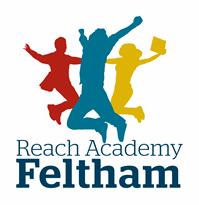 NOTICE OF ADMISSION APPEAL Please complete the form in black ink, sign and return with any attachments to admissions@reachacademy.org.uk or to Catherine Tobin, Admissions Team, Reach Academy .53-55 High Street Feltham TW13 4AB.We/I wish to appeal against the decision not to provide education for my/our child at Reach Academy Feltham Note: You will receive notification from the Clerk as to the date and time of the appeal. If you do not attend the hearing your appeal will be decided on the information provided by this form.   Signed ________________________________________                          Date ____________________Print name ____________________________________Child’s SurnameChild’s Forename(s)Date of Birth Year Group Appealing forParent(s)/carer(s) nameHome address & PostcodeTelephone numbersHomeTelephone numbersWorkTelephone numbersMobileWe / I will be attending the hearing We / I will be attending the hearing YESNOWe / I will be accompanied by a representative We / I will be accompanied by a representative Wheelchair access requiredWheelchair access requiredLanguage/Hearing/ Interpreter requiredLanguage/Hearing/ Interpreter requiredRepresentative’s nameRepresentative’s address Representative’s telephone number We/I agree to less than 14 days’ notice of the appeal hearingNote:  This may help us to slot in late applications for appeal YESNOPlease use this space to explain your grounds for appeal (continue onto a separate sheet if necessary)Please list any attachments sent with this formFor School use:For School use:Date ReceivedAddress verified 